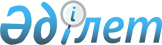 О внесении изменения в примечание 8 к единой Товарной номенклатуре внешнеэкономической деятельности Евразийского экономического союза
					
			Утративший силу
			
			
		
					Решение Коллегии Евразийской Экономической Комиссии от 4 октября 2016 года № 110. Утратило силу решением Коллегии Евразийской экономической комиссии от 17 августа 2021 года № 100.
      Сноска. Решение утратило силу Решением Коллегии Евразийской экономической комиссии от 17.08.2021 № 100 (порядок введения в действие см. п.2).
      Примечание РЦПИ!
      Решение вступает в силу 02.01.2017 - сайт Евразийского экономического союза.
      В соответствии со статьей 45 Договора о Евразийском экономическом союзе от 29 мая 2014 года Коллегия Евразийской экономической комиссии решила:
      1. В абзаце втором примечания 8 к единой Товарной номенклатуре внешнеэкономической деятельности Евразийского экономического союза (приложение к Решению Совета Евразийской экономической комиссии от 16 июля 2012 г. № 54) слова "Ярактинское нефтегазоконденсатное месторождение," исключить.
      2. Настоящее Решение вступает в силу с 2 января 2017 г. 
					© 2012. РГП на ПХВ «Институт законодательства и правовой информации Республики Казахстан» Министерства юстиции Республики Казахстан
				
      Председатель КоллегииЕвразийской экономической комиссии

Т. Саркисян
